 Литература«Eyes Open 3 for Kazakhstan», Cambridge University Press, 2017Module 6 Entertainment and mediaModule 6 Entertainment and mediaModule 6 Entertainment and mediaSchool: специализированная гимназия № 8 с обучением на трех языках имени М.Х. Дулати	 School: специализированная гимназия № 8 с обучением на трех языках имени М.Х. Дулати	 School: специализированная гимназия № 8 с обучением на трех языках имени М.Х. Дулати	 School: специализированная гимназия № 8 с обучением на трех языках имени М.Х. Дулати	 Date:Date:Date:Teacher’s name: Фомичева Марина ВладимировнаTeacher’s name: Фомичева Марина ВладимировнаTeacher’s name: Фомичева Марина ВладимировнаTeacher’s name: Фомичева Марина ВладимировнаGrade 7Grade 7Grade 7Number present:Number present:Theme of the lesson:Theme of the lesson:Theme of the lesson:Entertainment. Speaking.Entertainment. Speaking.Entertainment. Speaking.Entertainment. Speaking.Learning objectives(s) that this lesson is contributing toLearning objectives(s) that this lesson is contributing to7.C1 use speaking and listening skills to solve problems creatively and cooperatively in groups.7.S3 give an opinion at discourse level on a growing range of general and curricular topics.7.L2 understand with little support most specific information in extended talk on a limited range of general and curricular topics.7.C1 use speaking and listening skills to solve problems creatively and cooperatively in groups.7.S3 give an opinion at discourse level on a growing range of general and curricular topics.7.L2 understand with little support most specific information in extended talk on a limited range of general and curricular topics.7.C1 use speaking and listening skills to solve problems creatively and cooperatively in groups.7.S3 give an opinion at discourse level on a growing range of general and curricular topics.7.L2 understand with little support most specific information in extended talk on a limited range of general and curricular topics.7.C1 use speaking and listening skills to solve problems creatively and cooperatively in groups.7.S3 give an opinion at discourse level on a growing range of general and curricular topics.7.L2 understand with little support most specific information in extended talk on a limited range of general and curricular topics.7.C1 use speaking and listening skills to solve problems creatively and cooperatively in groups.7.S3 give an opinion at discourse level on a growing range of general and curricular topics.7.L2 understand with little support most specific information in extended talk on a limited range of general and curricular topics.Lesson objectives Lesson objectives All learners will be able to:All learners will be able to:All learners will be able to:All learners will be able to:All learners will be able to:Lesson objectives Lesson objectives understand with limited support the main points of extended talk on Reality TV shows;give an opinion at sentence level on the topic of TV programs with peers or teacher’s support;do the matching activities (types of programs and new words) with peers or teacher’s support;understand with limited support the main points of extended talk on Reality TV shows;give an opinion at sentence level on the topic of TV programs with peers or teacher’s support;do the matching activities (types of programs and new words) with peers or teacher’s support;understand with limited support the main points of extended talk on Reality TV shows;give an opinion at sentence level on the topic of TV programs with peers or teacher’s support;do the matching activities (types of programs and new words) with peers or teacher’s support;understand with limited support the main points of extended talk on Reality TV shows;give an opinion at sentence level on the topic of TV programs with peers or teacher’s support;do the matching activities (types of programs and new words) with peers or teacher’s support;understand with limited support the main points of extended talk on Reality TV shows;give an opinion at sentence level on the topic of TV programs with peers or teacher’s support;do the matching activities (types of programs and new words) with peers or teacher’s support;Lesson objectives Lesson objectives Most learners will be able to:Most learners will be able to:Most learners will be able to:Most learners will be able to:Most learners will be able to:Lesson objectives Lesson objectives understand with some support the main points and some of the details of extended talk on Reality TV shows;give an opinion at sentence level on the topic of TV programs with little or no teacher’s support;do the matching activities (types of programs and new words) with little or no teacher’s support;understand with some support the main points and some of the details of extended talk on Reality TV shows;give an opinion at sentence level on the topic of TV programs with little or no teacher’s support;do the matching activities (types of programs and new words) with little or no teacher’s support;understand with some support the main points and some of the details of extended talk on Reality TV shows;give an opinion at sentence level on the topic of TV programs with little or no teacher’s support;do the matching activities (types of programs and new words) with little or no teacher’s support;understand with some support the main points and some of the details of extended talk on Reality TV shows;give an opinion at sentence level on the topic of TV programs with little or no teacher’s support;do the matching activities (types of programs and new words) with little or no teacher’s support;understand with some support the main points and some of the details of extended talk on Reality TV shows;give an opinion at sentence level on the topic of TV programs with little or no teacher’s support;do the matching activities (types of programs and new words) with little or no teacher’s support;Lesson objectives Lesson objectives Some learners will be able to: Some learners will be able to: Some learners will be able to: Some learners will be able to: Some learners will be able to: Lesson objectives Lesson objectives understand the main points and all the details of extended talk on Reality TV shows;give an opinion at sentence level on the topic of TV programs with no teacher’s support;do the matching activities (types of programs and new words) correctly independently ;understand the main points and all the details of extended talk on Reality TV shows;give an opinion at sentence level on the topic of TV programs with no teacher’s support;do the matching activities (types of programs and new words) correctly independently ;understand the main points and all the details of extended talk on Reality TV shows;give an opinion at sentence level on the topic of TV programs with no teacher’s support;do the matching activities (types of programs and new words) correctly independently ;understand the main points and all the details of extended talk on Reality TV shows;give an opinion at sentence level on the topic of TV programs with no teacher’s support;do the matching activities (types of programs and new words) correctly independently ;understand the main points and all the details of extended talk on Reality TV shows;give an opinion at sentence level on the topic of TV programs with no teacher’s support;do the matching activities (types of programs and new words) correctly independently ;Language objectiveLanguage objectiveUse subject specific vocabulary: types of TV programs, new words from listening task.Use subject specific vocabulary: types of TV programs, new words from listening task.Use subject specific vocabulary: types of TV programs, new words from listening task.Use subject specific vocabulary: types of TV programs, new words from listening task.Use subject specific vocabulary: types of TV programs, new words from listening task.Value linksValue linksCooperation, Academic honesty and transparency, Respect for yourself and others, TransparencyCooperation, Academic honesty and transparency, Respect for yourself and others, TransparencyCooperation, Academic honesty and transparency, Respect for yourself and others, TransparencyCooperation, Academic honesty and transparency, Respect for yourself and others, TransparencyCooperation, Academic honesty and transparency, Respect for yourself and others, TransparencyCross curricular linksCross curricular linksLanguages and Art as TV is mainly discussed on these subjects.
Languages and Art as TV is mainly discussed on these subjects.
Languages and Art as TV is mainly discussed on these subjects.
Languages and Art as TV is mainly discussed on these subjects.
Languages and Art as TV is mainly discussed on these subjects.
Previous learningPrevious learningLearners have studied the topic of Communication and Technology in the Term 1, so they know the types of the programs and some of TV vocabularyLearners have studied the topic of Communication and Technology in the Term 1, so they know the types of the programs and some of TV vocabularyLearners have studied the topic of Communication and Technology in the Term 1, so they know the types of the programs and some of TV vocabularyLearners have studied the topic of Communication and Technology in the Term 1, so they know the types of the programs and some of TV vocabularyLearners have studied the topic of Communication and Technology in the Term 1, so they know the types of the programs and some of TV vocabularyUse of ICTUse of ICTProjector or Active board for showing a presentation, playing the audio fileProjector or Active board for showing a presentation, playing the audio fileProjector or Active board for showing a presentation, playing the audio fileProjector or Active board for showing a presentation, playing the audio fileProjector or Active board for showing a presentation, playing the audio fileIntercultural awarenessIntercultural awarenessLearners share and compare popular TV programs in Kazakhstan and other cultures.Learners share and compare popular TV programs in Kazakhstan and other cultures.Learners share and compare popular TV programs in Kazakhstan and other cultures.Learners share and compare popular TV programs in Kazakhstan and other cultures.Learners share and compare popular TV programs in Kazakhstan and other cultures.Kazakh cultureKazakh cultureDiscussion of popular TV programs in KazakhstanDiscussion of popular TV programs in KazakhstanDiscussion of popular TV programs in KazakhstanDiscussion of popular TV programs in KazakhstanDiscussion of popular TV programs in KazakhstanPastoral CarePastoral CareAssure the needs of all learners are met.Assure the needs of all learners are met.Assure the needs of all learners are met.Assure the needs of all learners are met.Assure the needs of all learners are met.Health and SafetyHealth and SafetyEveryday classroom precautions will ensure that safety measures are provided to prevent the exposure of electrical power cordsEveryday classroom precautions will ensure that safety measures are provided to prevent the exposure of electrical power cordsEveryday classroom precautions will ensure that safety measures are provided to prevent the exposure of electrical power cordsEveryday classroom precautions will ensure that safety measures are provided to prevent the exposure of electrical power cordsEveryday classroom precautions will ensure that safety measures are provided to prevent the exposure of electrical power cordsPlanned timingsPlanned activitiesPlanned activitiesPlanned activitiesActionsActionsResources5 min.Topic introduction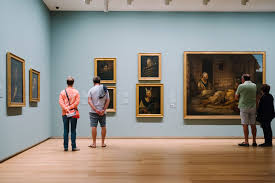 VocabularyTopic introductionVocabularyTopic introductionVocabularya) – watch the pictures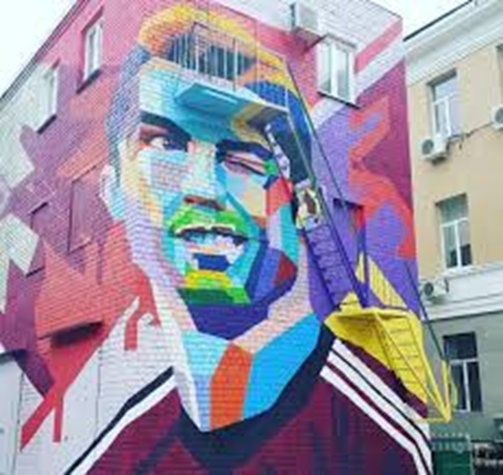 - guess what pictures they are - comment on them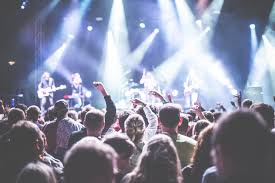 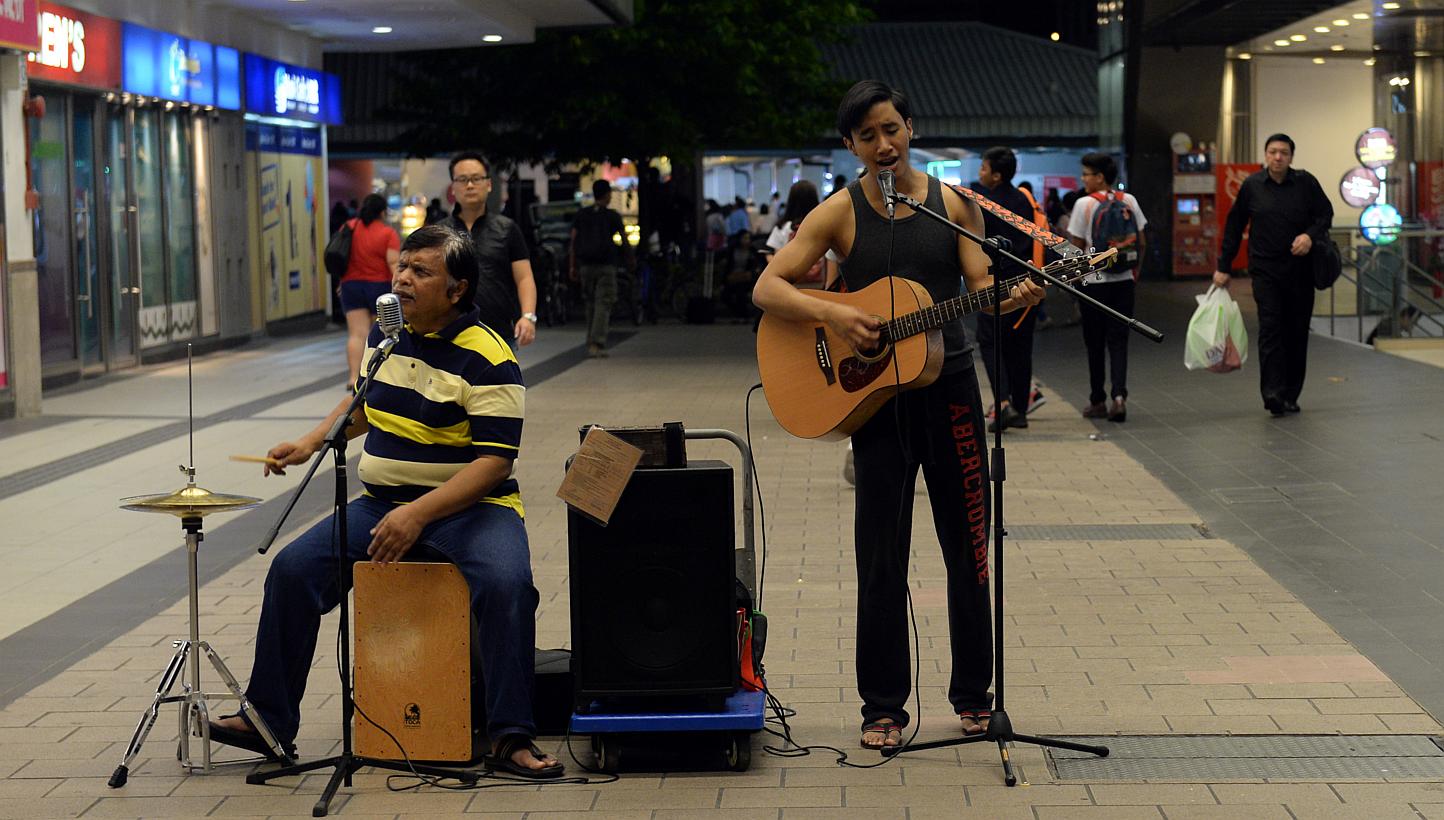 -  guess the topic “Entertainment”b) Word formation- provide different  parts of speech c) – give the synonyms of the word “Like”d) – What are you passionate about? Criteria:- use the actual vocabularyAssessment:- for every correct idea the student is given a pointa) – watch the pictures- guess what pictures they are - comment on them-  guess the topic “Entertainment”b) Word formation- provide different  parts of speech c) – give the synonyms of the word “Like”d) – What are you passionate about? Criteria:- use the actual vocabularyAssessment:- for every correct idea the student is given a pointPPpresentationSmart board Main part27 min7 minThe main part of the lessonVocabulary. SpeakingWordsCluster (groups)Fishbone2. Assessment3. Reflextion The main part of the lessonVocabulary. SpeakingWordsCluster (groups)Fishbone2. Assessment3. Reflextion The main part of the lessonVocabulary. SpeakingWordsCluster (groups)Fishbone2. Assessment3. Reflextion –complete the sentences with the words from two boxesMatch the words in box A with the words in box B. Then complete the sentences.I love painting, but I am not very _______ it – some of my pictures are terrible!You have to ____ to be a good artist.Is it ok to ____ these photos of  you____?My sister loves to ____of  unusual buildings.It’s very difficult to ____ from painting pictures.My sister’s really ____making sculptures.Assessment:- for every correct idea the student is given a pointb)  - the groups are provided with the pictures “Places of entertainment”- comment on the pictures- use actual vocabularyCriteria:Use actual vocabularyUse linking wordsTeam cooperation  Assessment:- Get a point for every given ideac) - make up a fishbone- present FOR and AGAINST and a conclusion- present the informationCriteria:Use actual vocabularyUse linking wordsTeam cooperation  Assessment:- Get a point for every given idea2. - Count the number of points - Refer them to the assessment“A” – “B” – “C” -  3. Complete the sentence.Go on the idea... Today I have known....–complete the sentences with the words from two boxesMatch the words in box A with the words in box B. Then complete the sentences.I love painting, but I am not very _______ it – some of my pictures are terrible!You have to ____ to be a good artist.Is it ok to ____ these photos of  you____?My sister loves to ____of  unusual buildings.It’s very difficult to ____ from painting pictures.My sister’s really ____making sculptures.Assessment:- for every correct idea the student is given a pointb)  - the groups are provided with the pictures “Places of entertainment”- comment on the pictures- use actual vocabularyCriteria:Use actual vocabularyUse linking wordsTeam cooperation  Assessment:- Get a point for every given ideac) - make up a fishbone- present FOR and AGAINST and a conclusion- present the informationCriteria:Use actual vocabularyUse linking wordsTeam cooperation  Assessment:- Get a point for every given idea2. - Count the number of points - Refer them to the assessment“A” – “B” – “C” -  3. Complete the sentence.Go on the idea... Today I have known....papersPP presentation (pictures)